CLARK PUBLIC SCHOOLS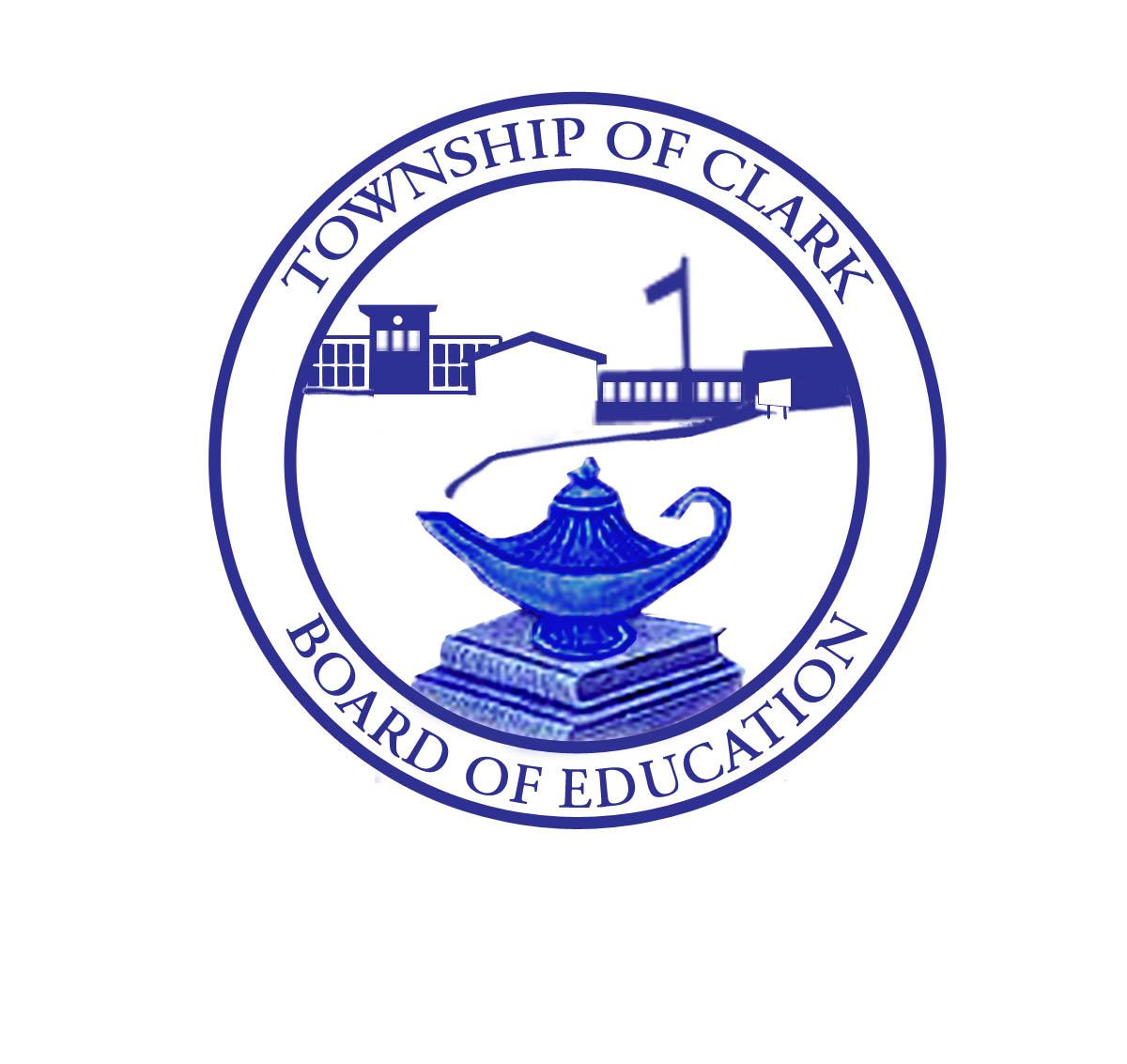 365 Westfield AvenueClark, New Jersey 07066Tel. (732) 388-6200     Fax (732) 396-8796Neetu Varshney                                                                                      Edward GrandeSupervisor STEM	Superintendent of SchoolsJune 14, 2023Dear Parents & Guardians,Please be advised that all students scheduled to take an Algebra 1 course at ALJ this fall will be assigned a summer practice packet (linked below). This requirement does not apply to students taking Algebra 1 at CHK in the fall. This brief packet will help students review the important concepts that are a pre-requisite for Algebra 1. The packet has only 50 problems and should not take more than 3-4 hours. Students have the entire summer break to work on these problems and may refer to the math websites listed on the packet in case the students need to be refreshed on any topic. Although students have learned all of these concepts in previous classes, this brief review will help the students with being successful in Algebra 1. They should attempt all problems and show their work. This packet will be counted as the first homework grade in Algebra 1 based on completion, not correctness, and will also be reviewed in class.Algebra 1 Summer PacketAs always, thank you for your anticipated cooperation and understanding. If you should have any questions or concerns, please do not hesitate to contact me at     nvarshney@clarkschools.org.Sincerely,Neetu VarshneySTEM Supervisorc: E. Grande, Superintendent    R. Delmonaco, CHK Principal     T. Oliveira, ALJ Principal 